Design Your Own Nano-Polymer Smartphone Case Visual Guidebook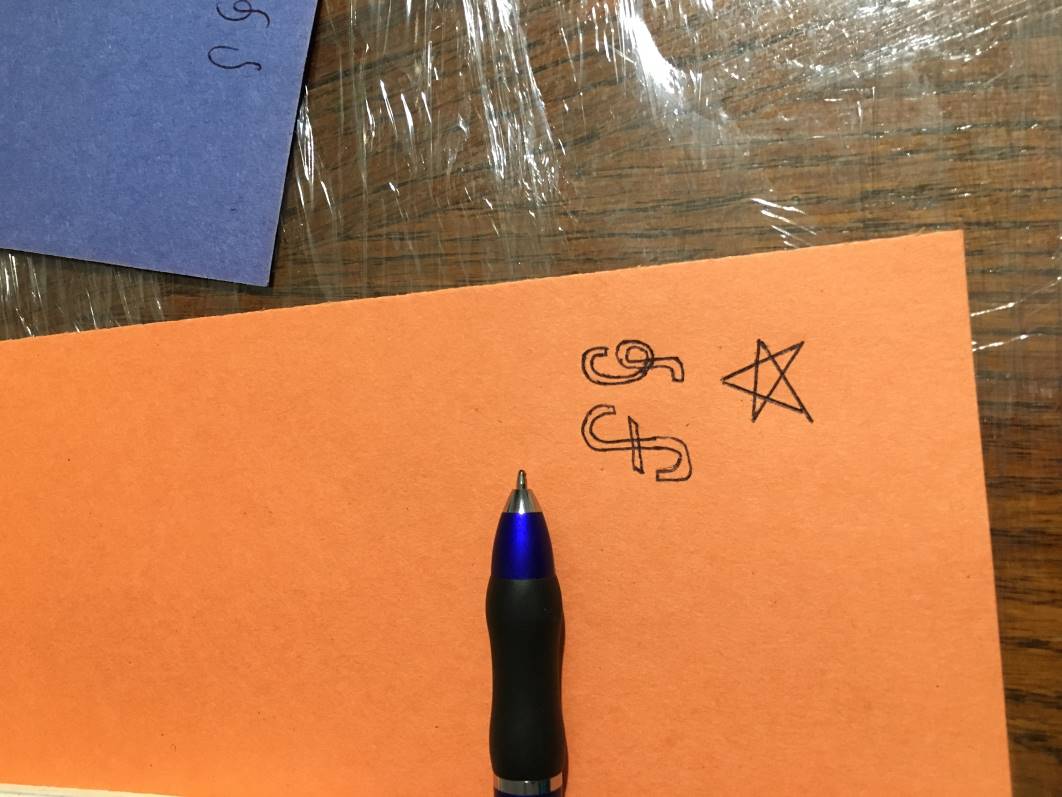 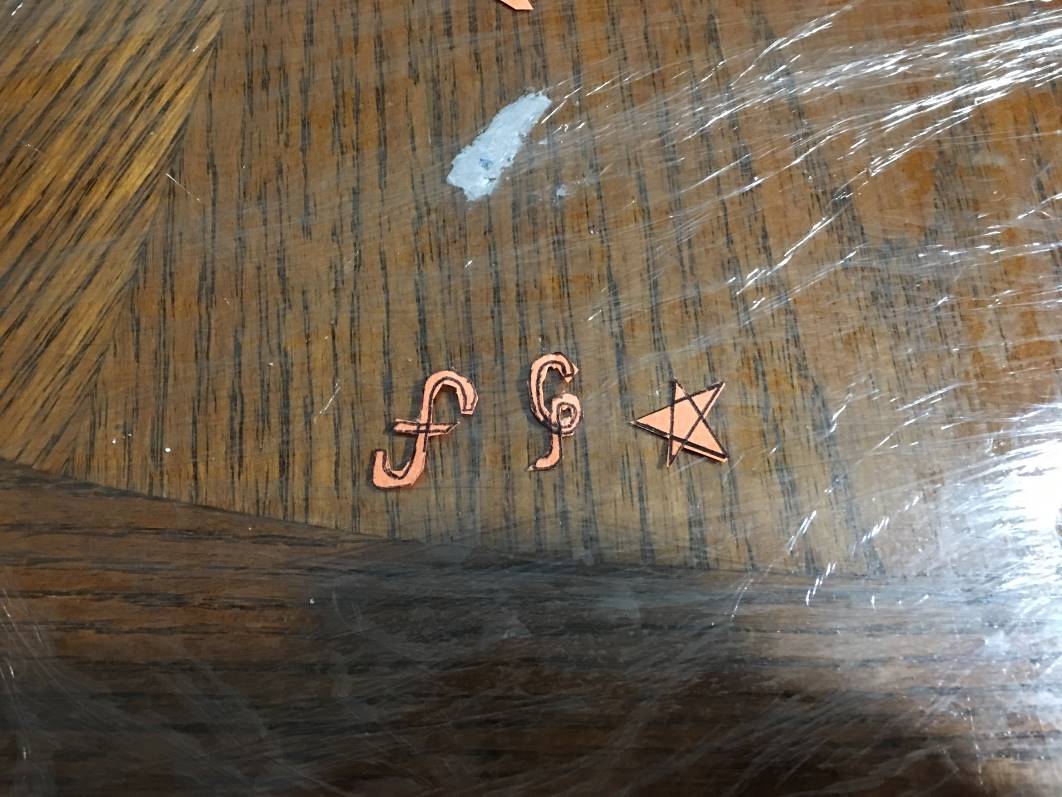 Figure 1: Designing and creating the logo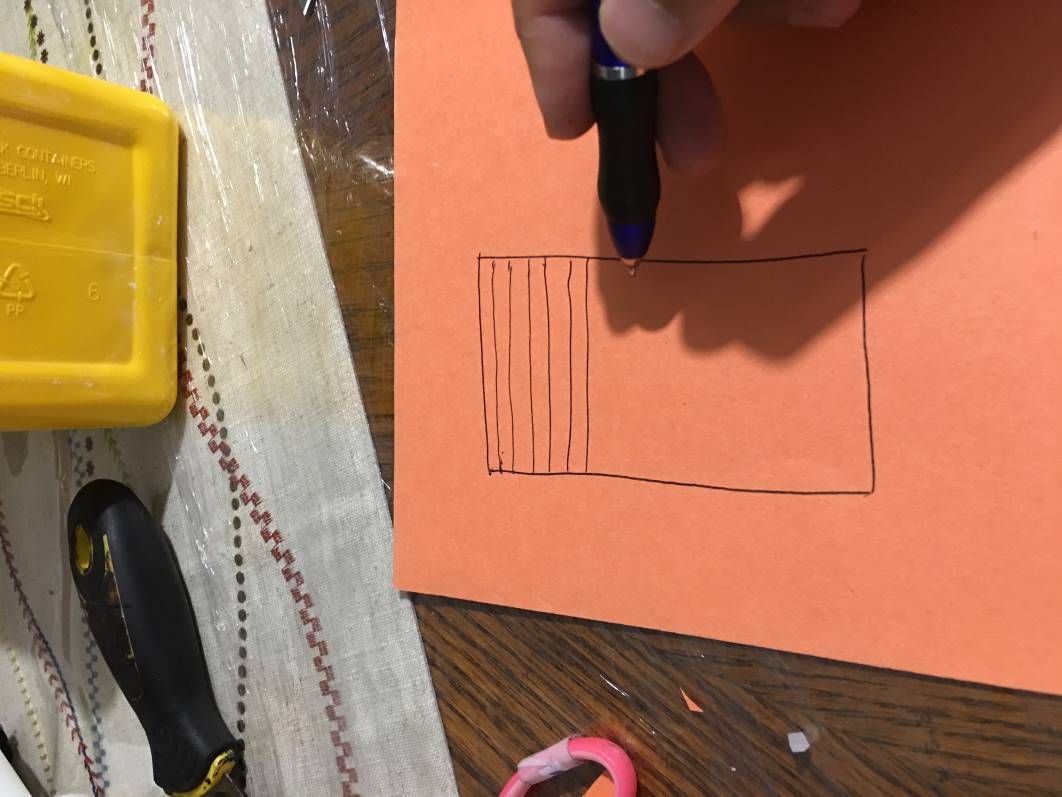 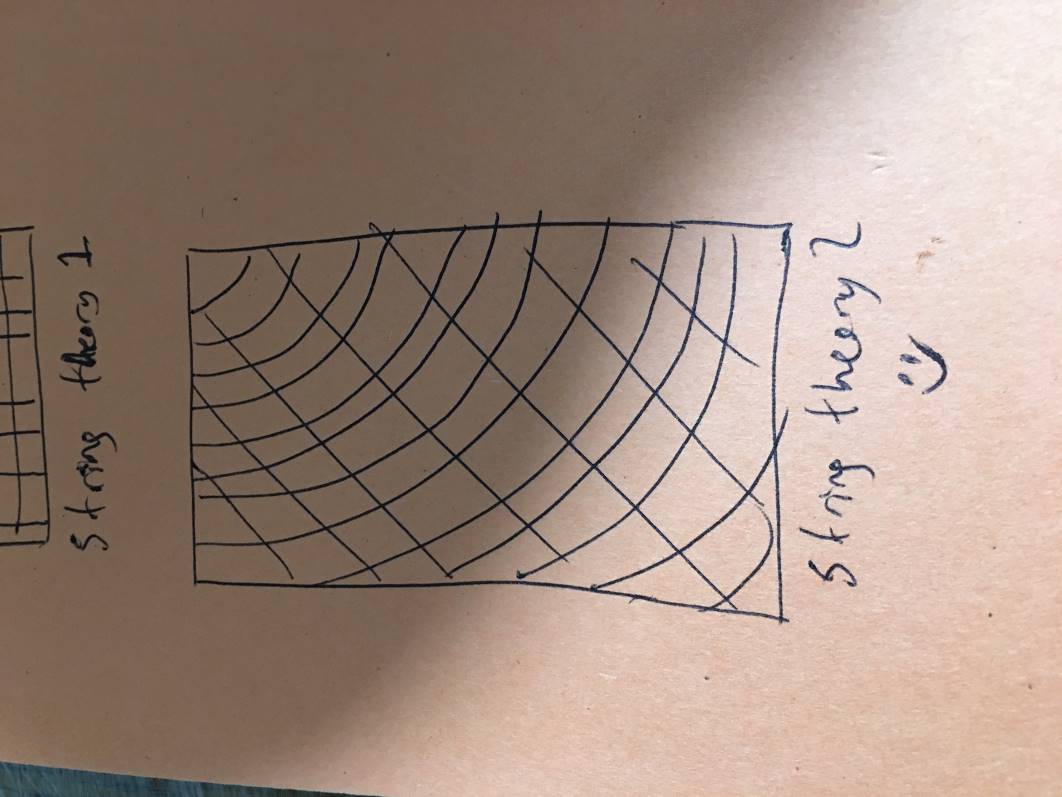 Figure 2: Sketching a case design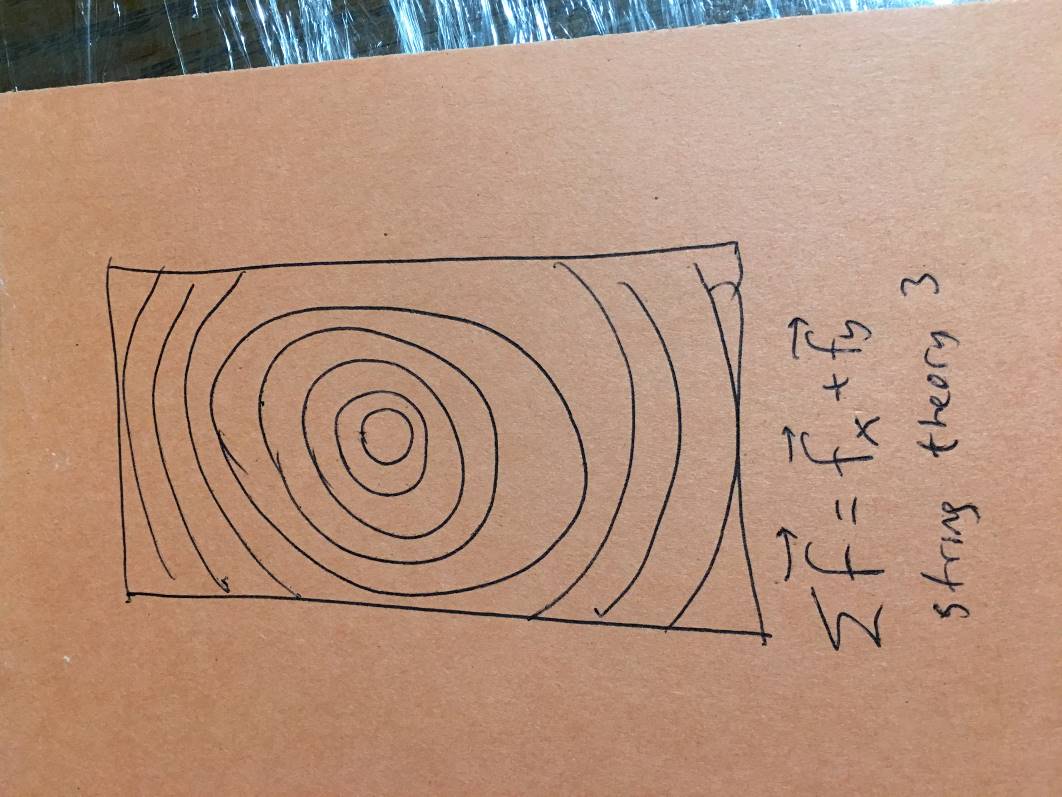 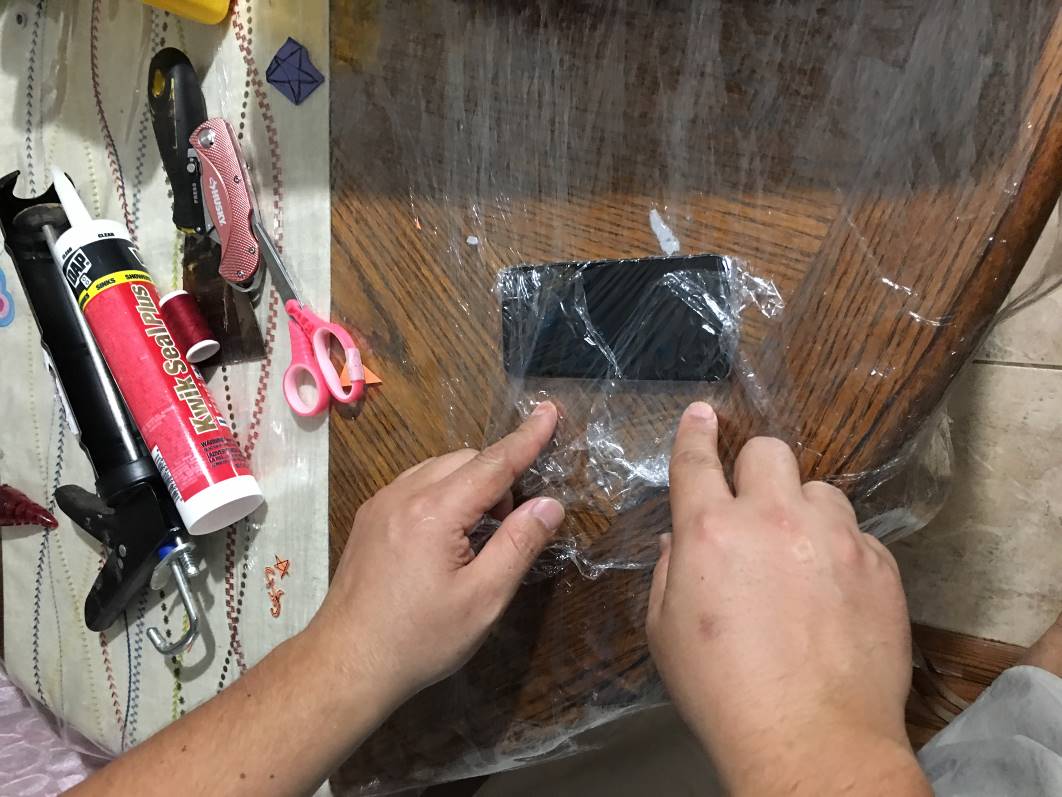 Figure 3: Case designs; wrapping a smartphone in protective plastic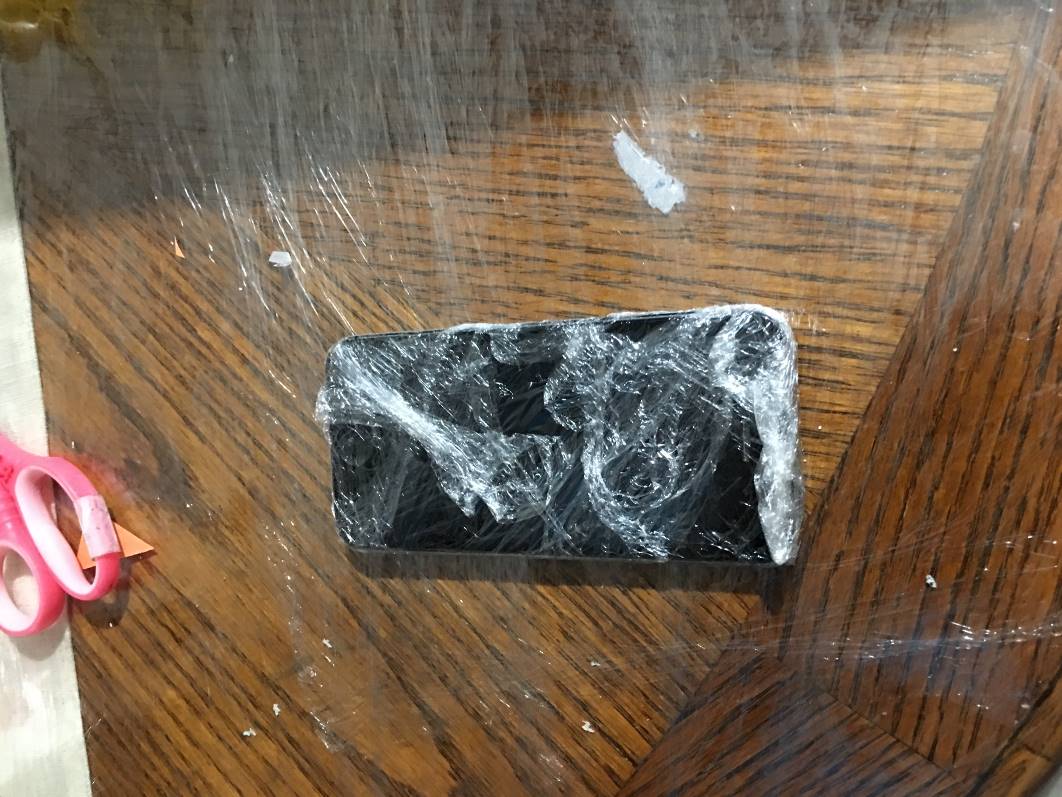 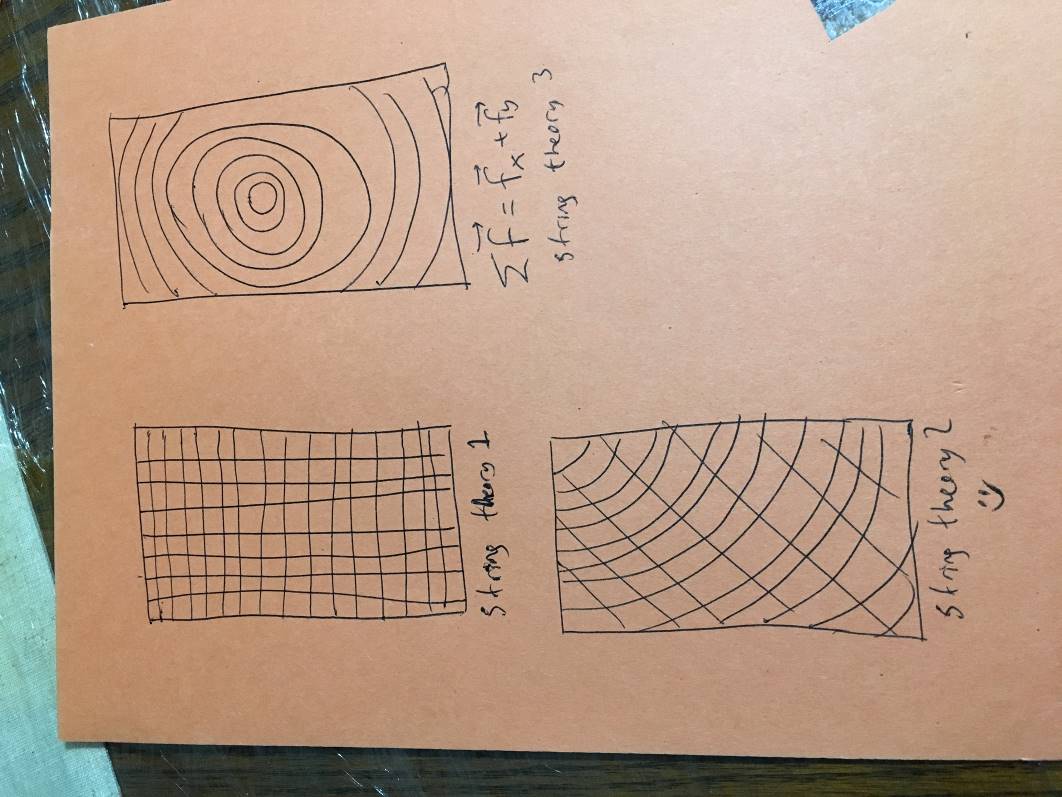 Figure 4: A wrapped smartphone; additional designs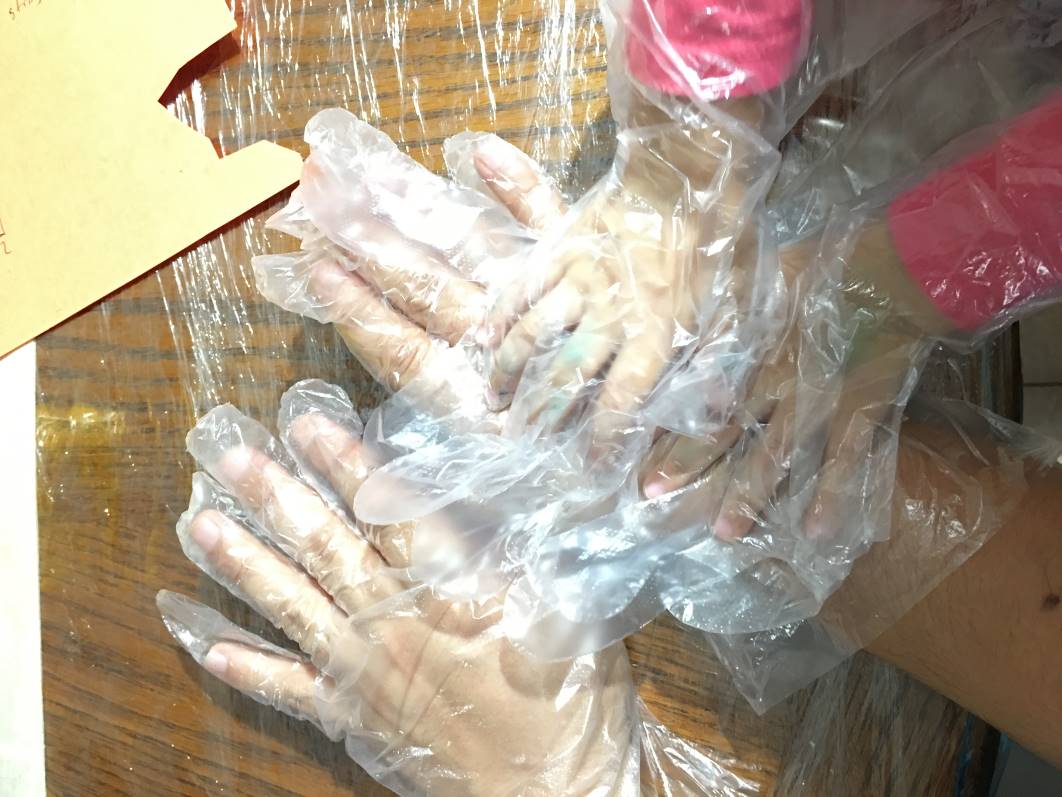 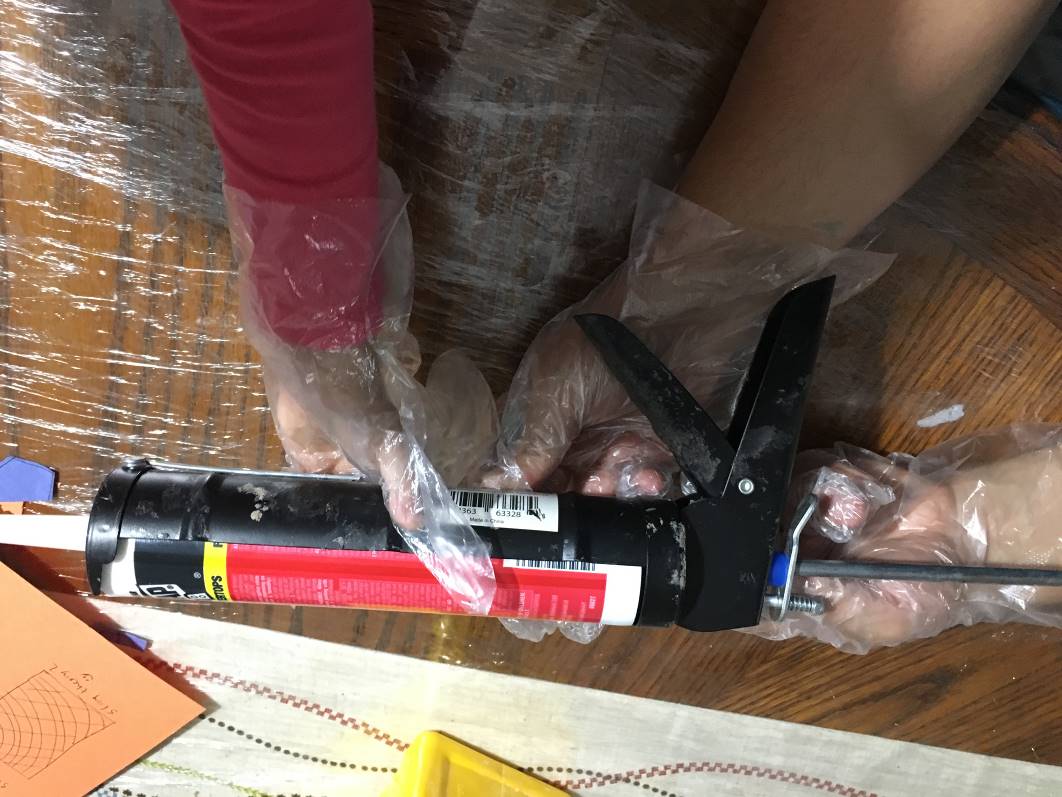 Figure 5: Preparing the workstations and the silicone gun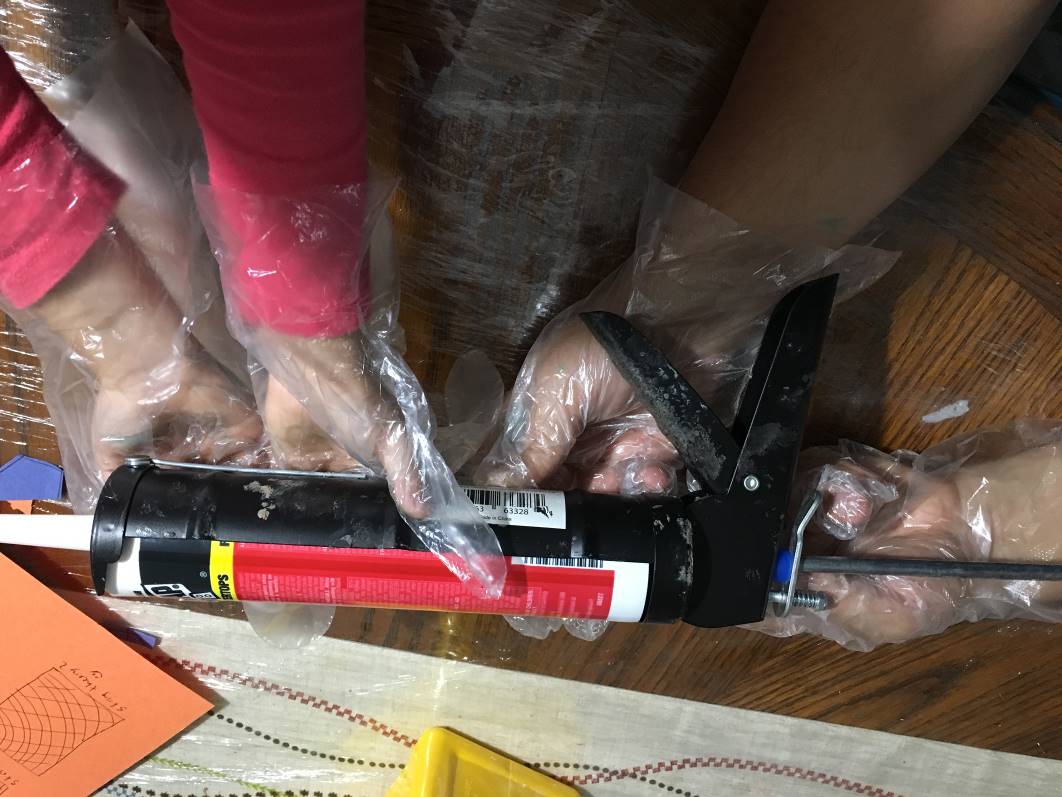 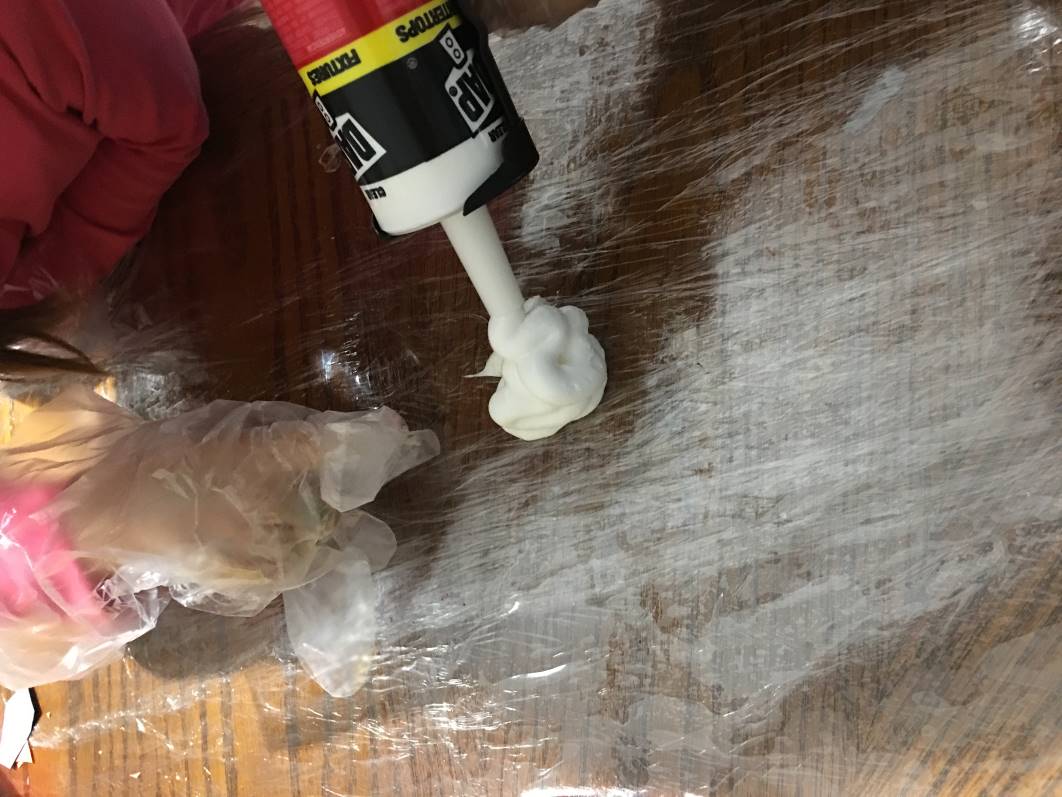 Figure 6: Testing silicone on the workstation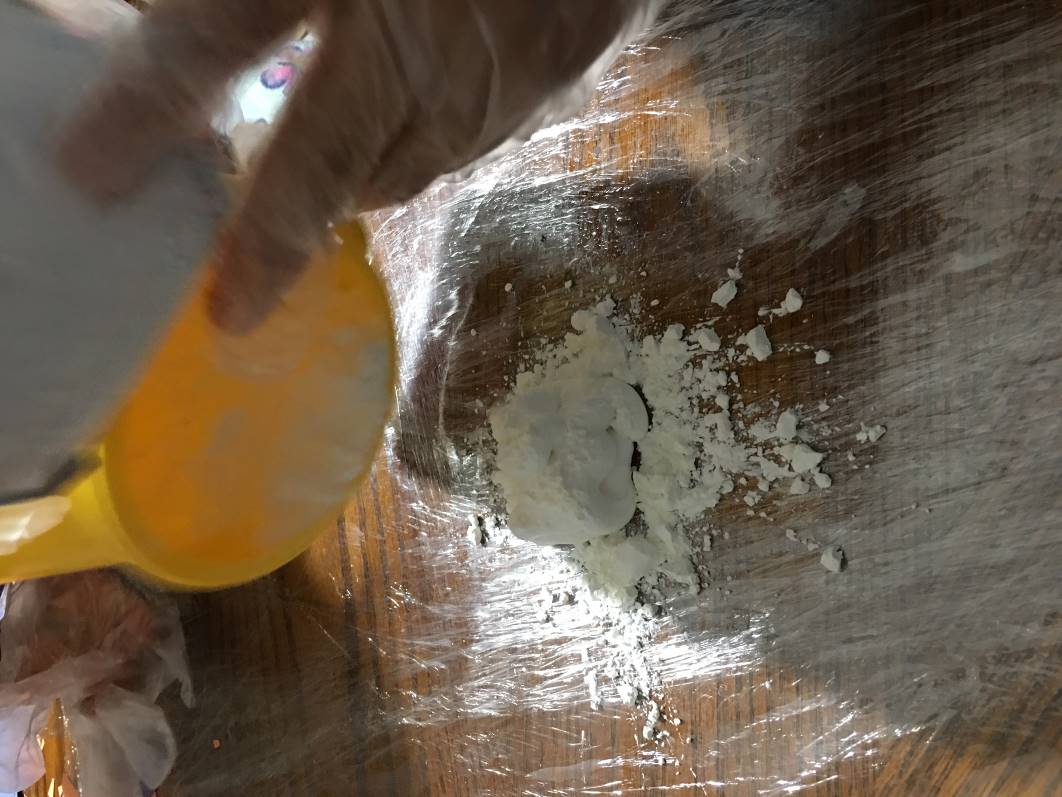 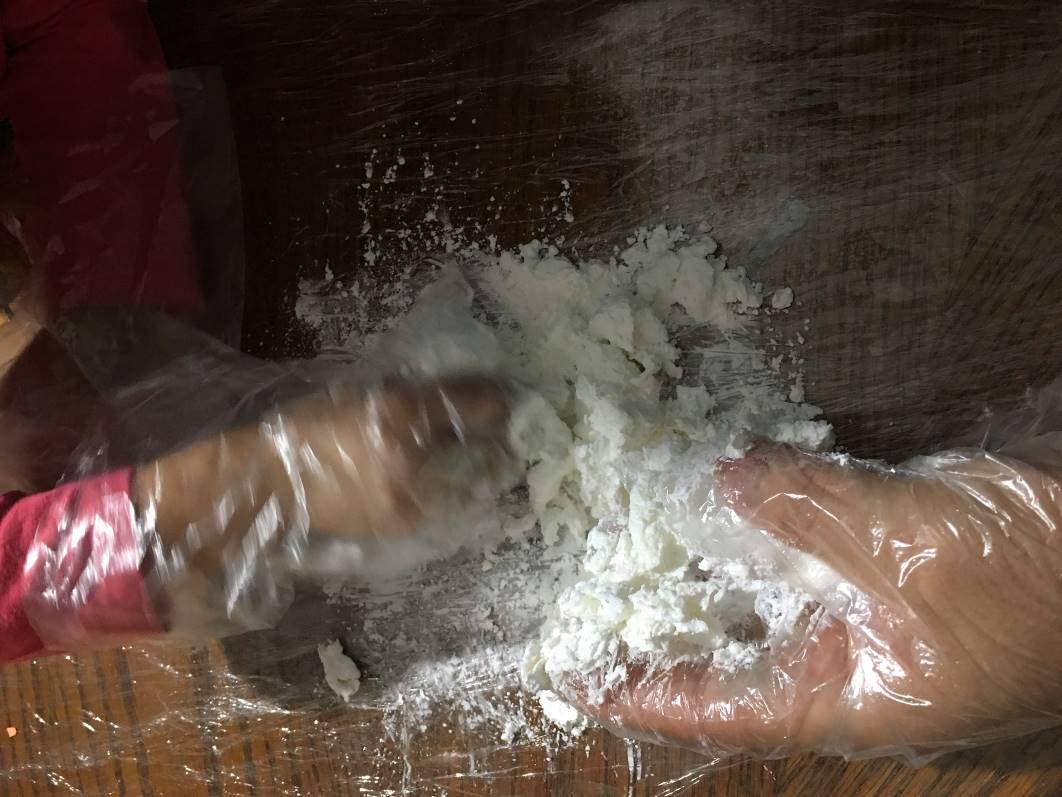 Figure 7: Mixing starch with silicone on the workstation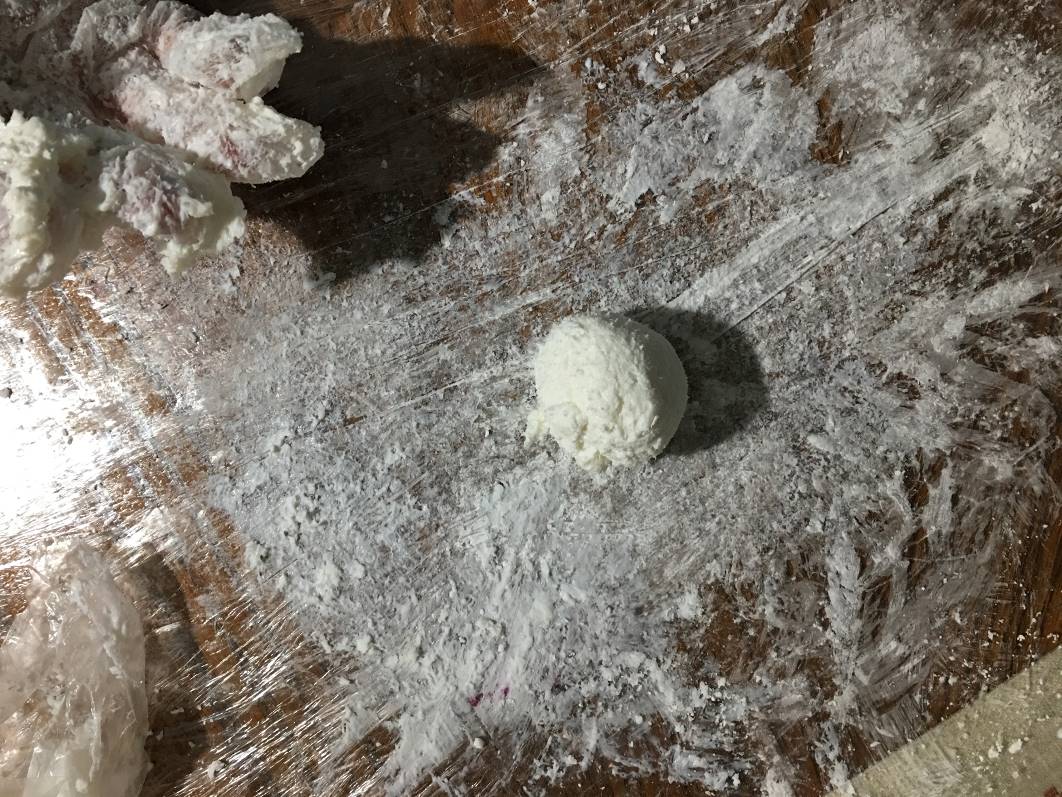 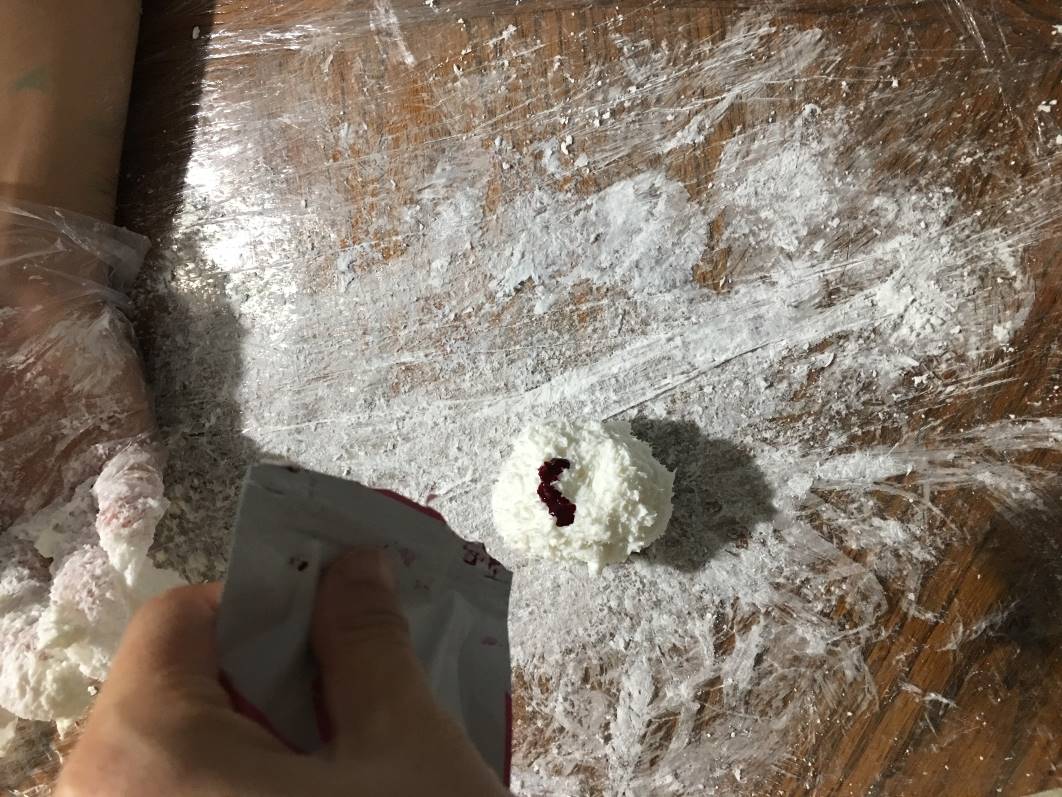 Figure 8: A silicone mixture; adding dye to the mixture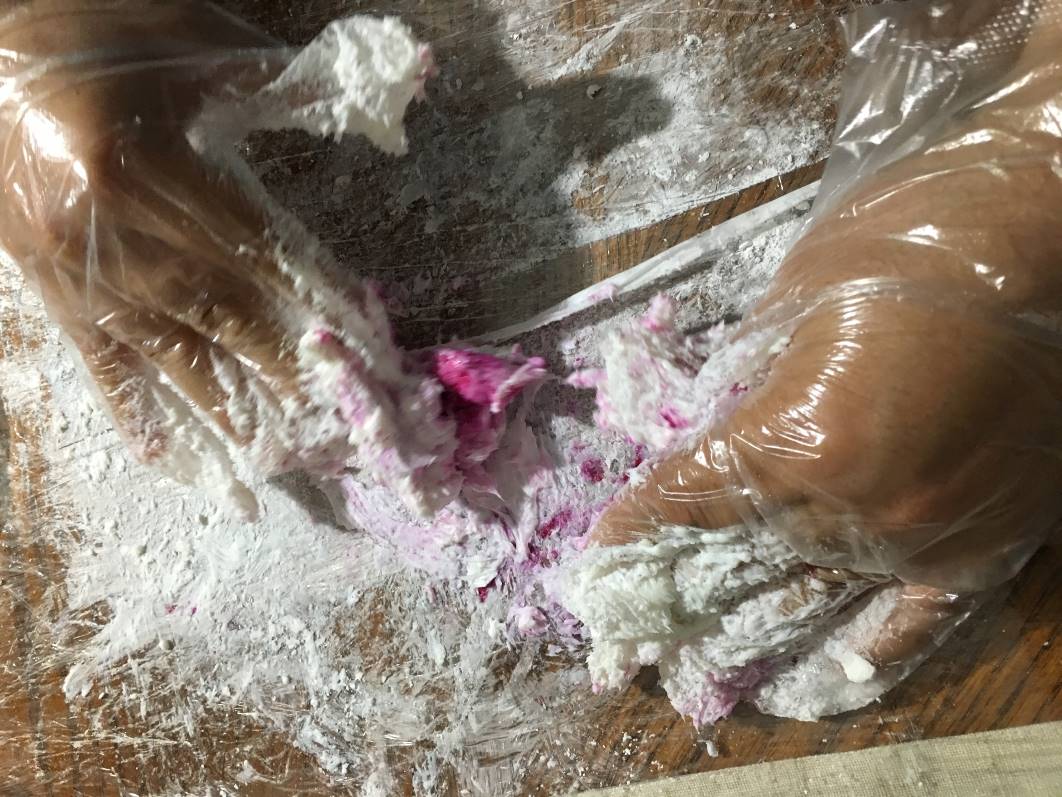 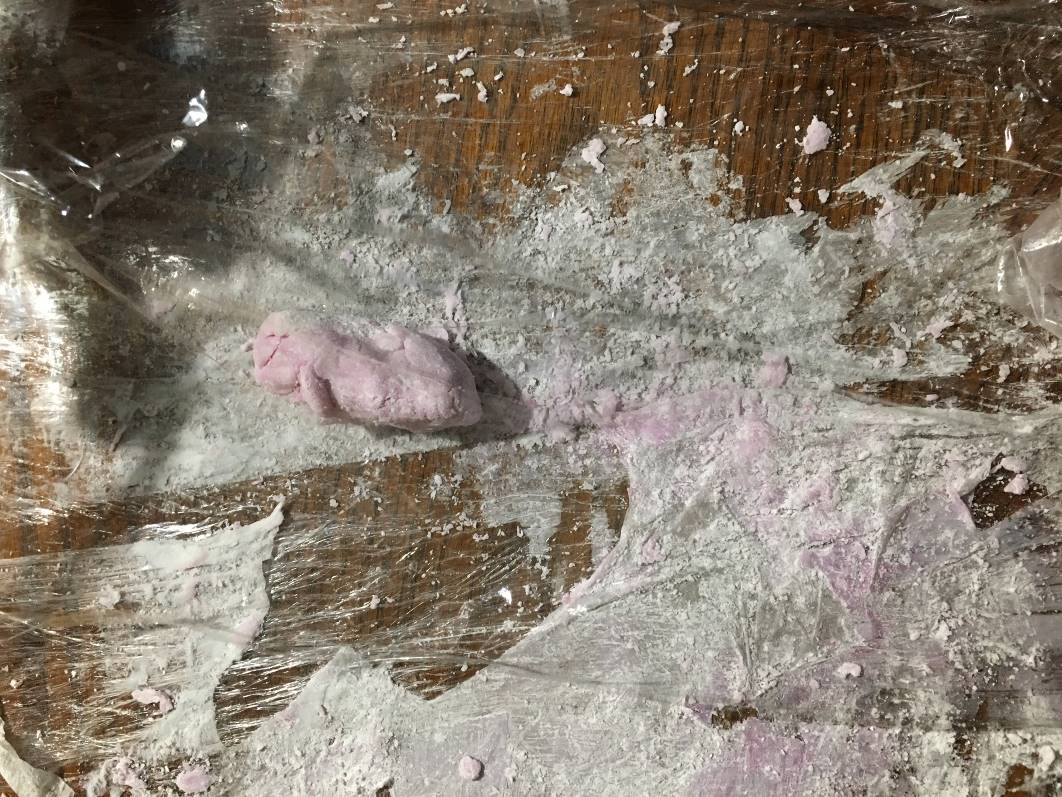 Figure 9: Folding in dye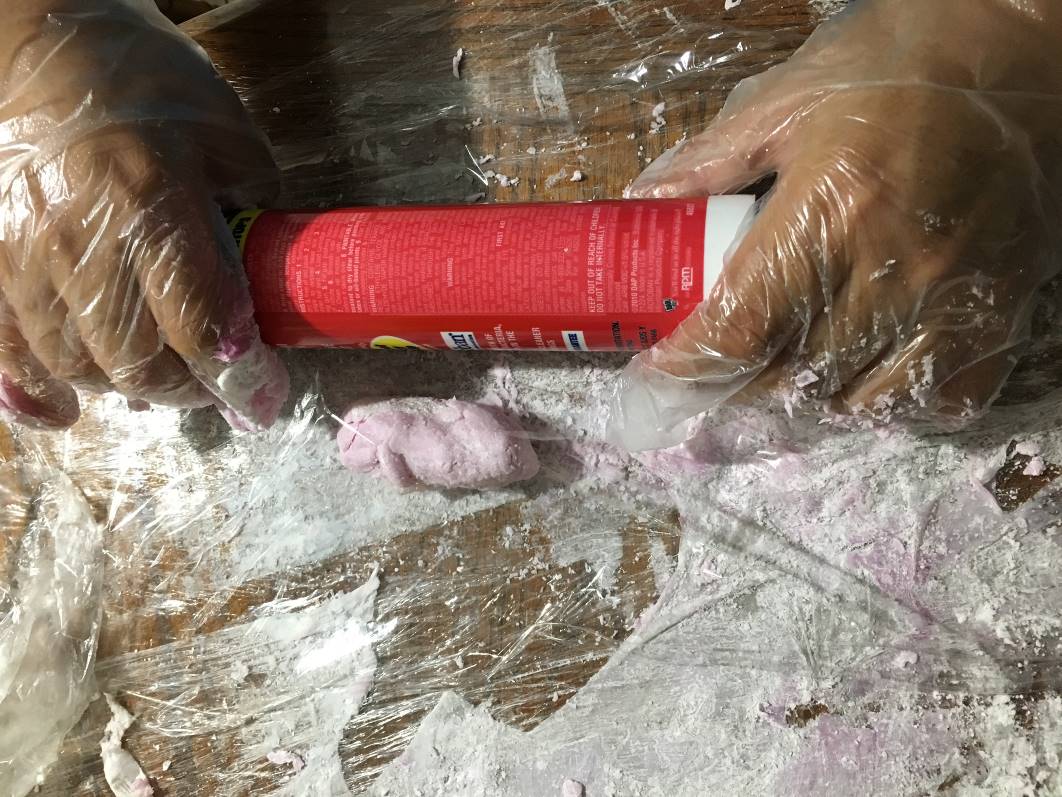 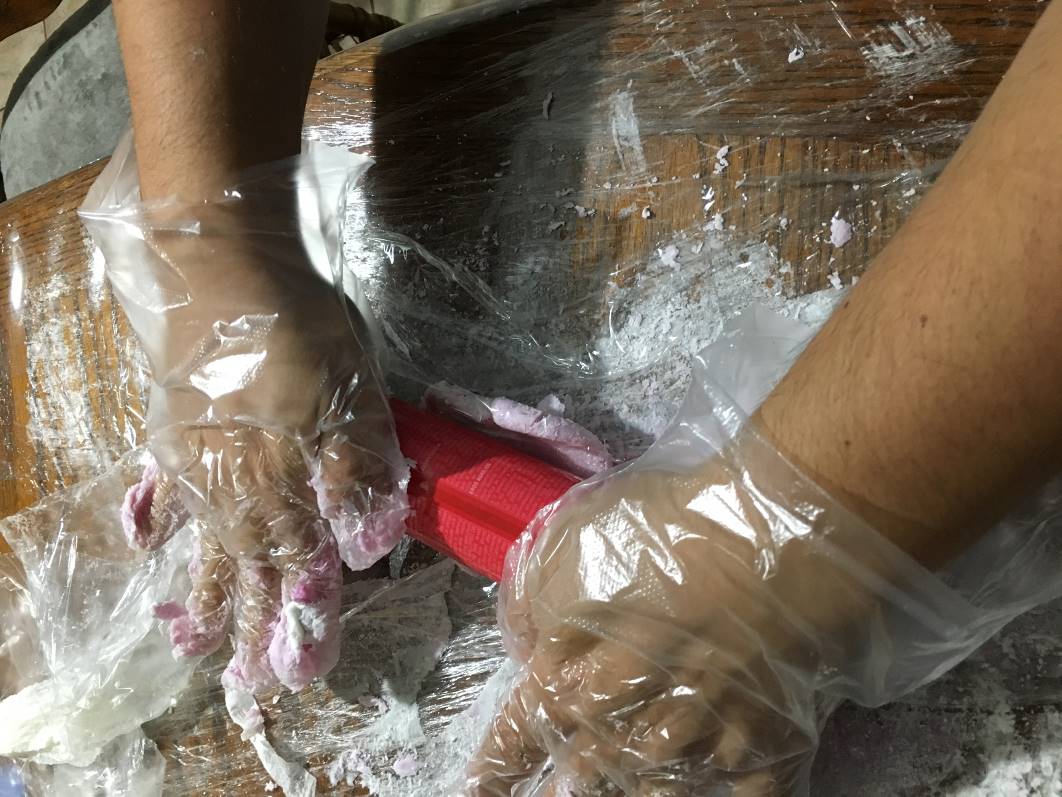 Figure 10: Rolling the silicone/starch mixture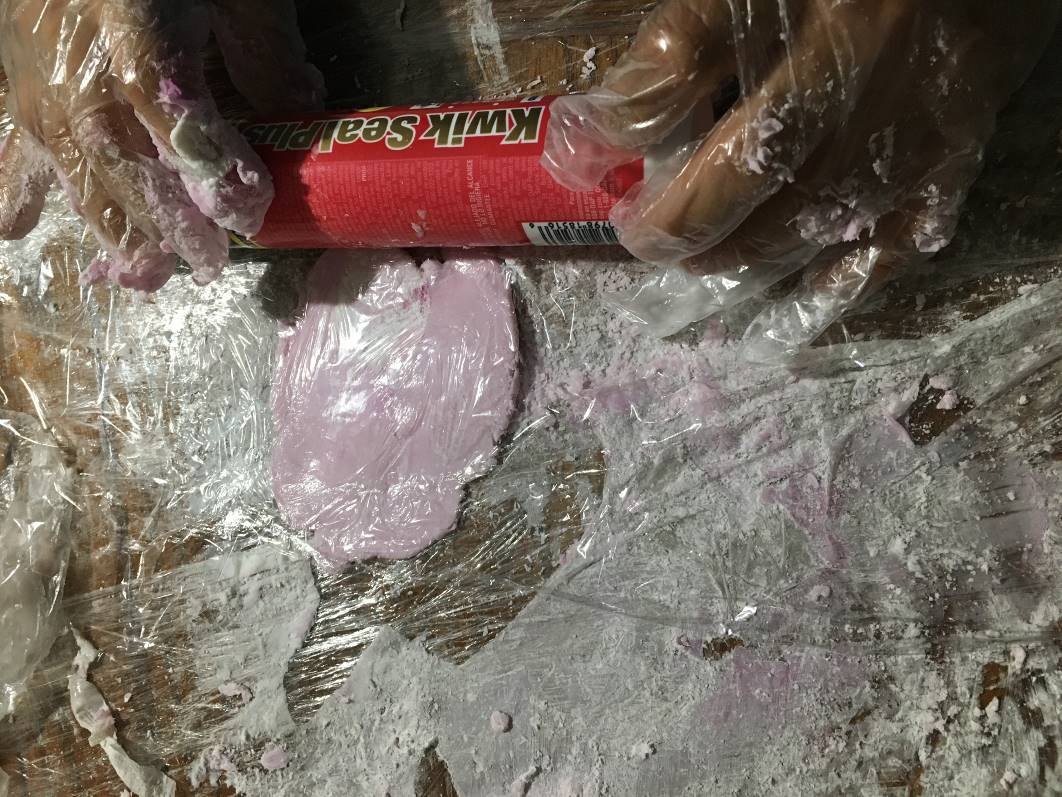 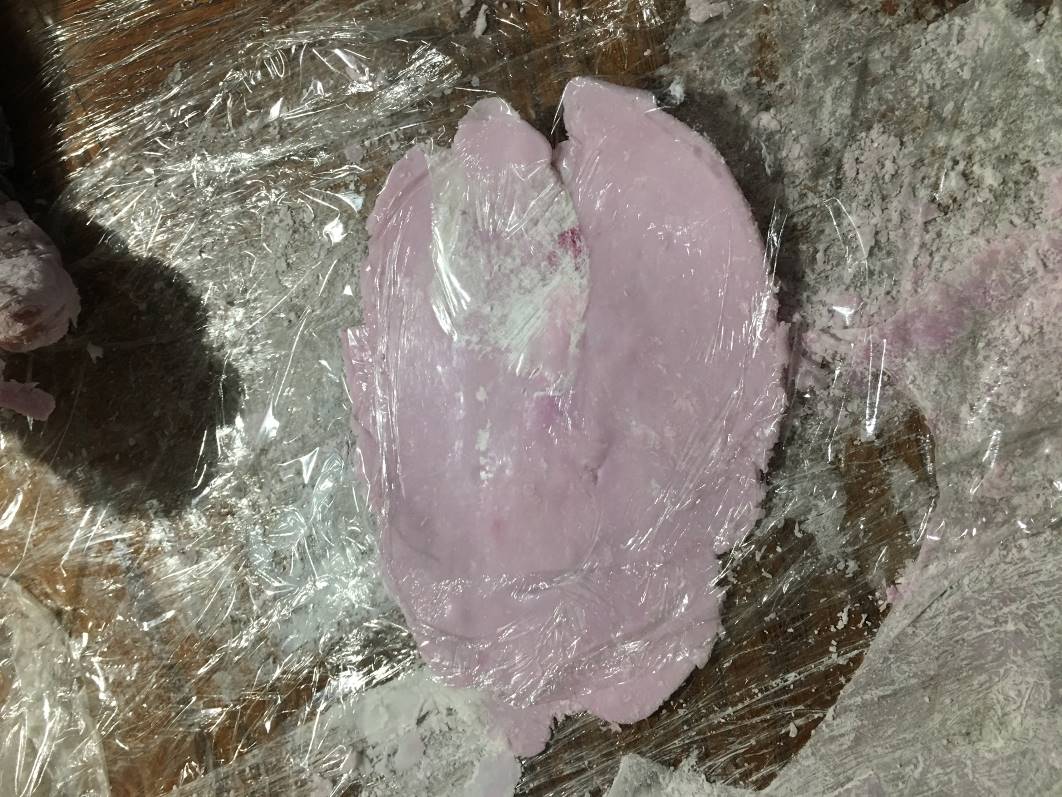 Figure 11: A rolled silicone mixture, with dye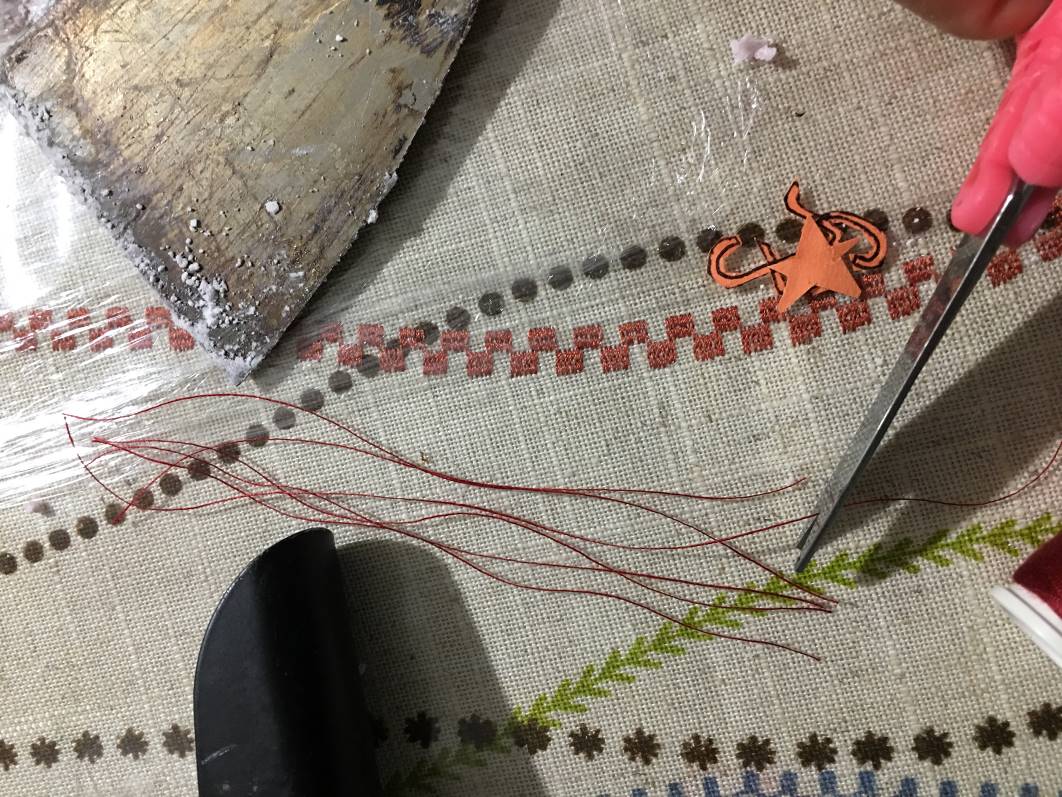 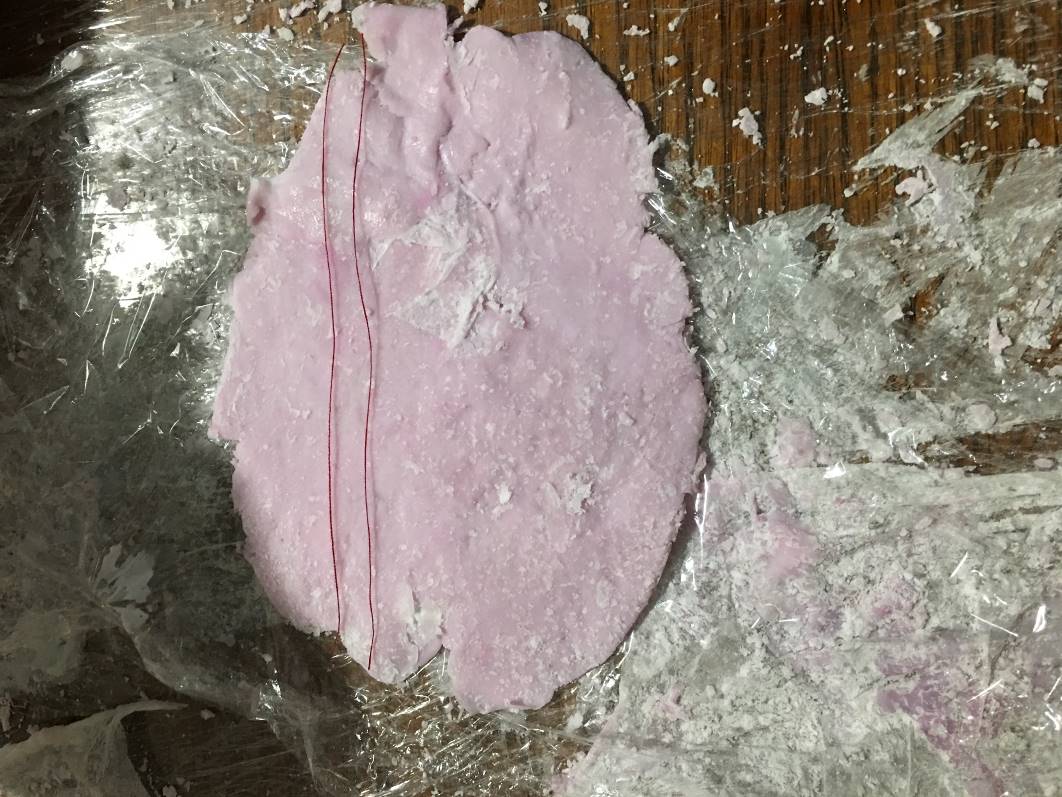 Figure 12: Measuring string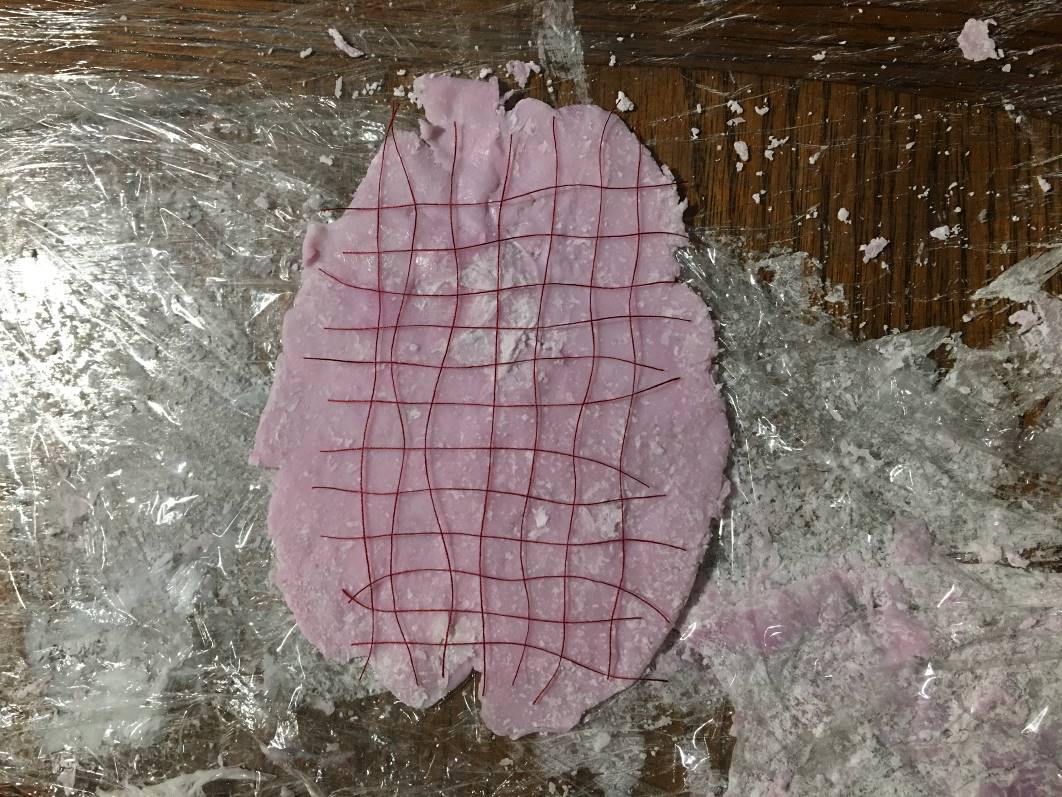 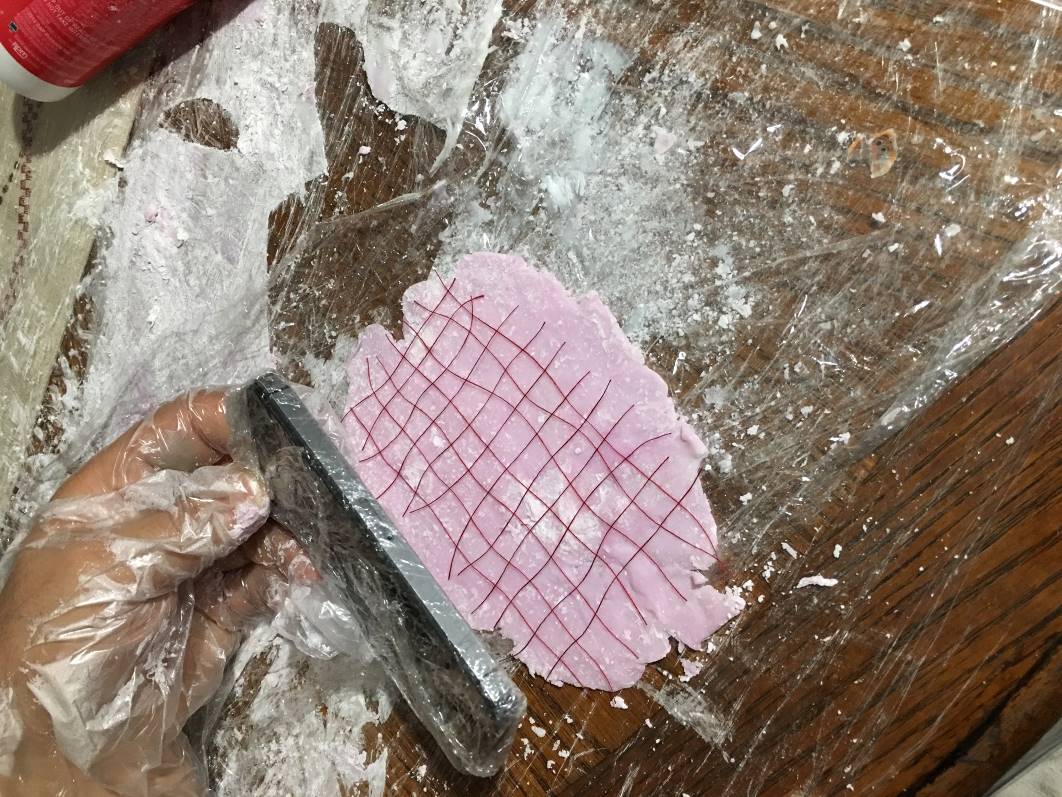 Figure 13: Adding string design to the mold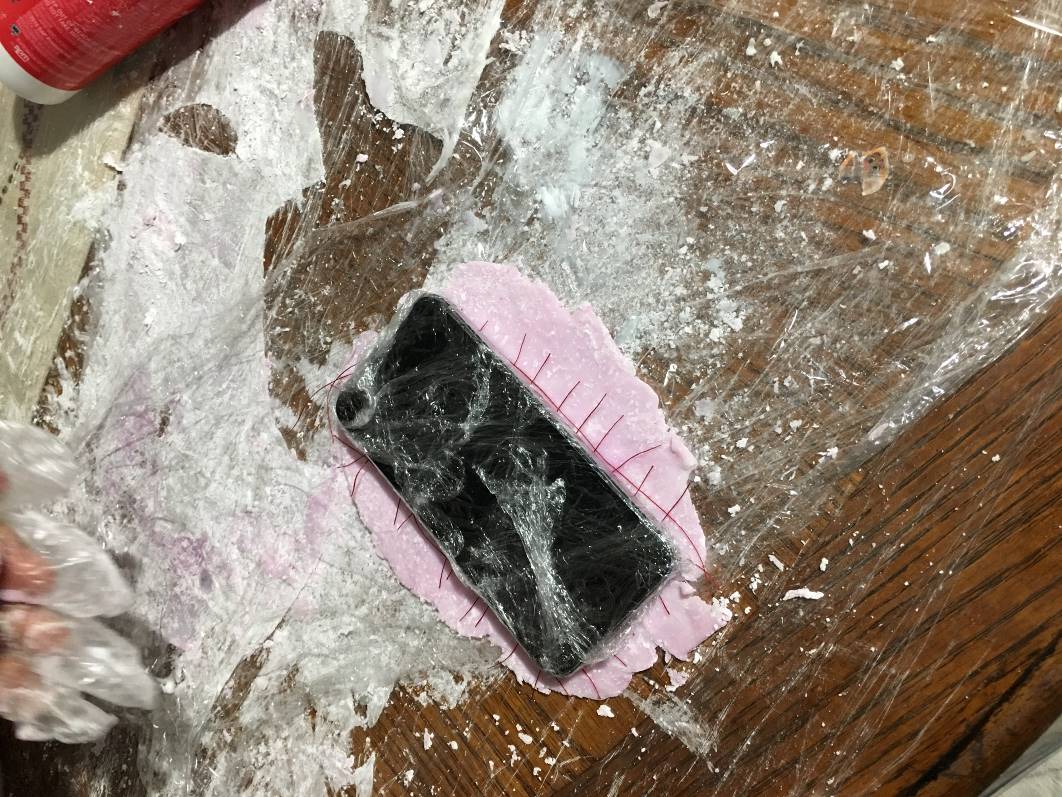 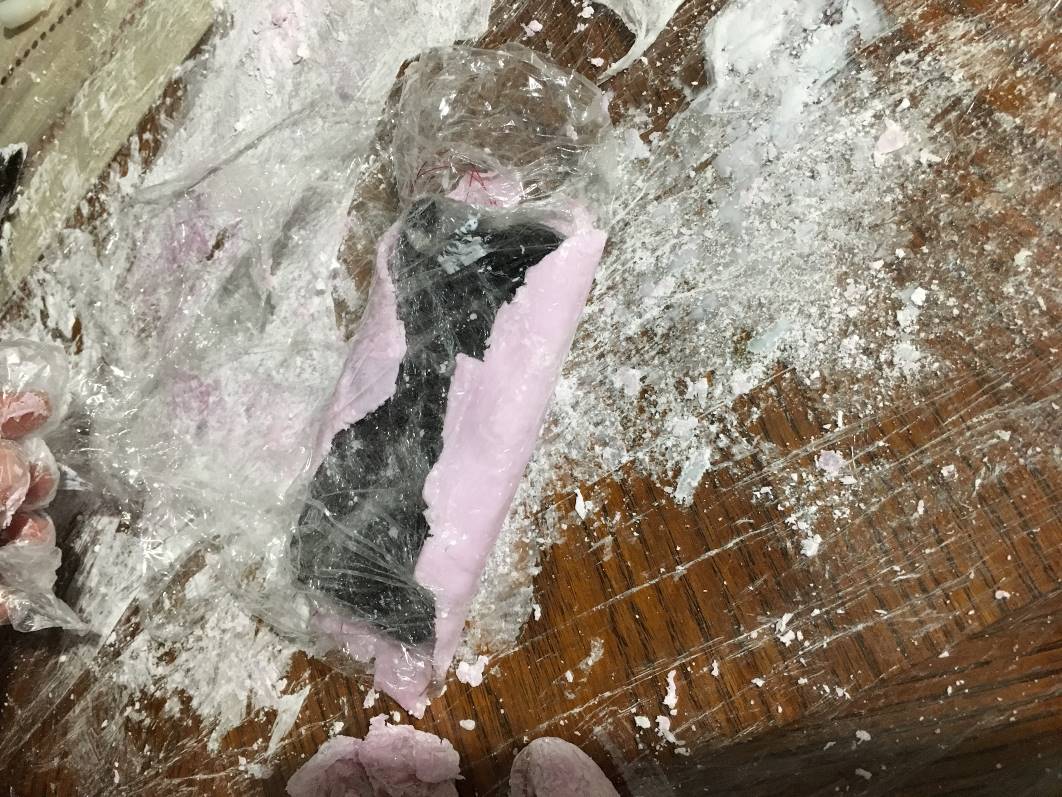 Figure 14: Sizing the smartphone case dimensions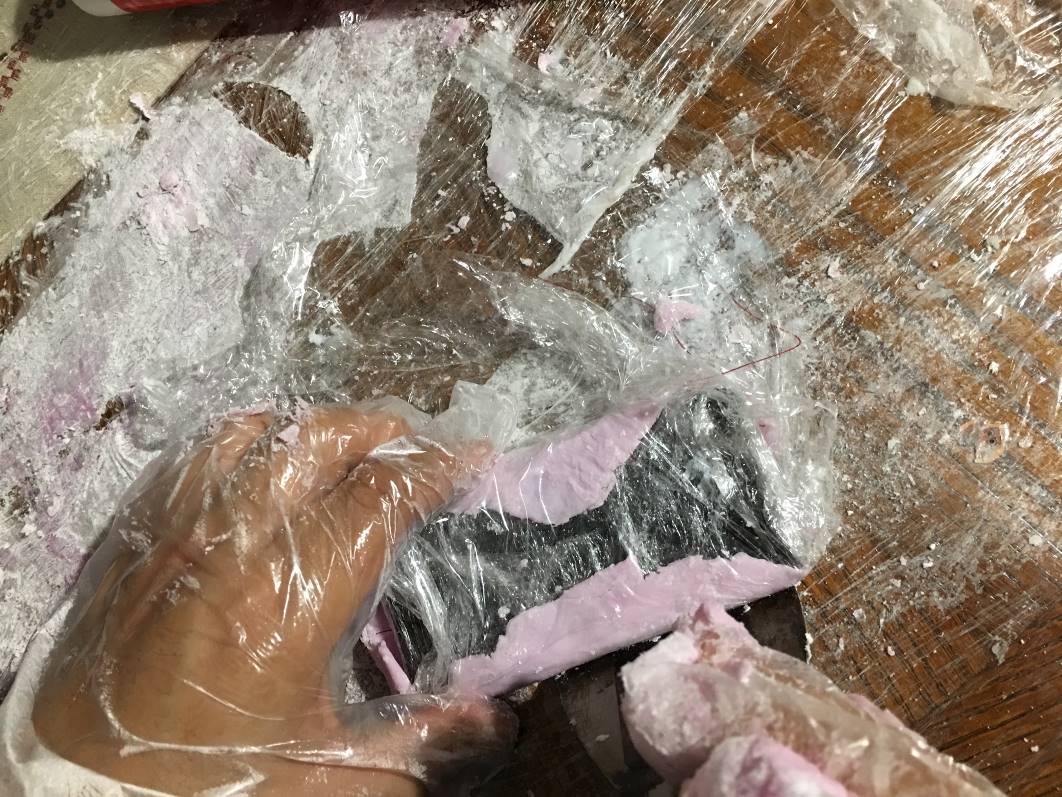 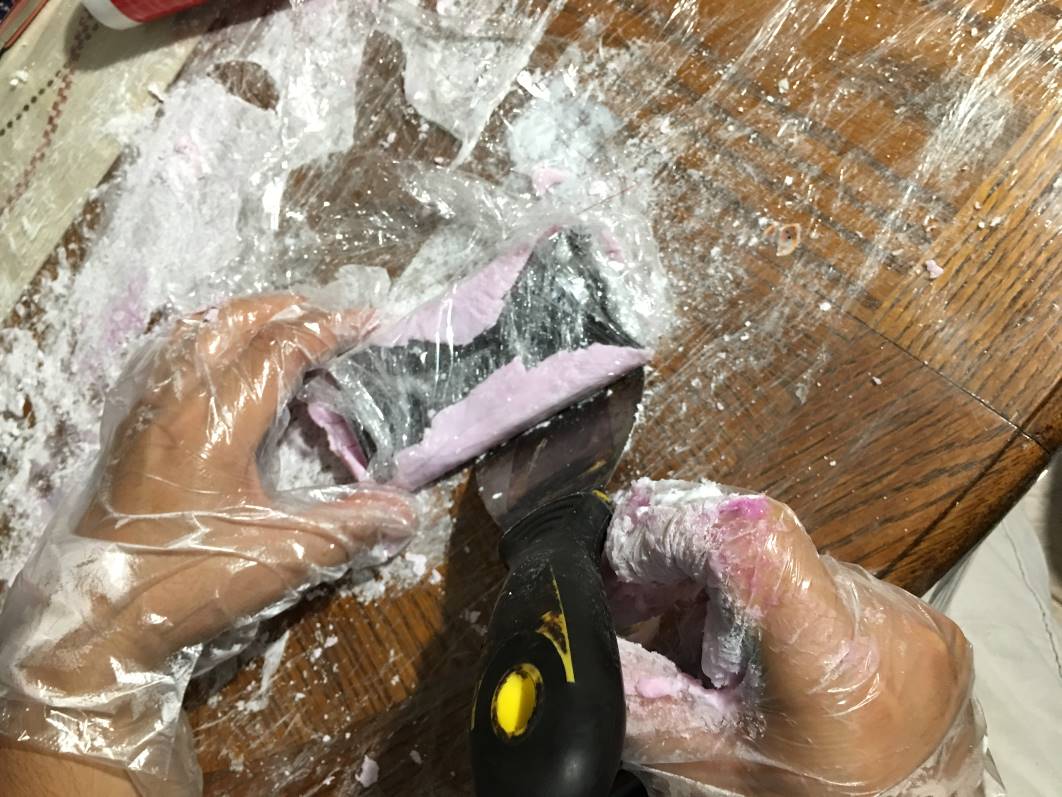 Figure 15: Smoothing the silicone mixture along the sides of the phone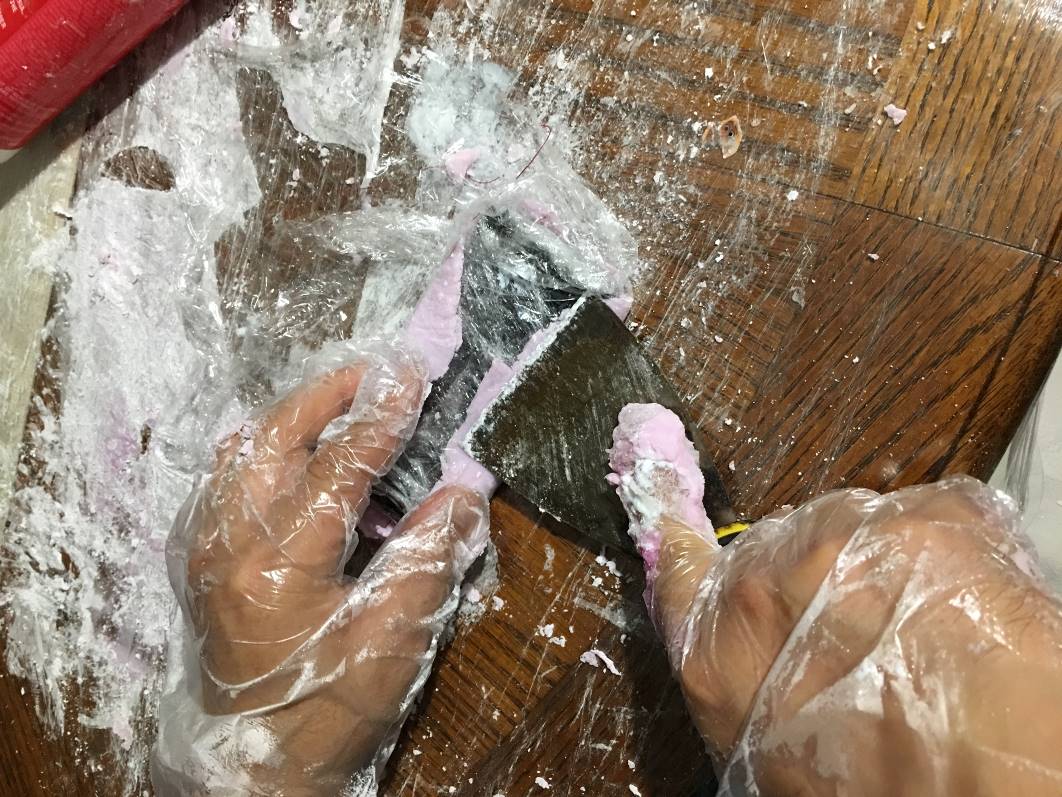 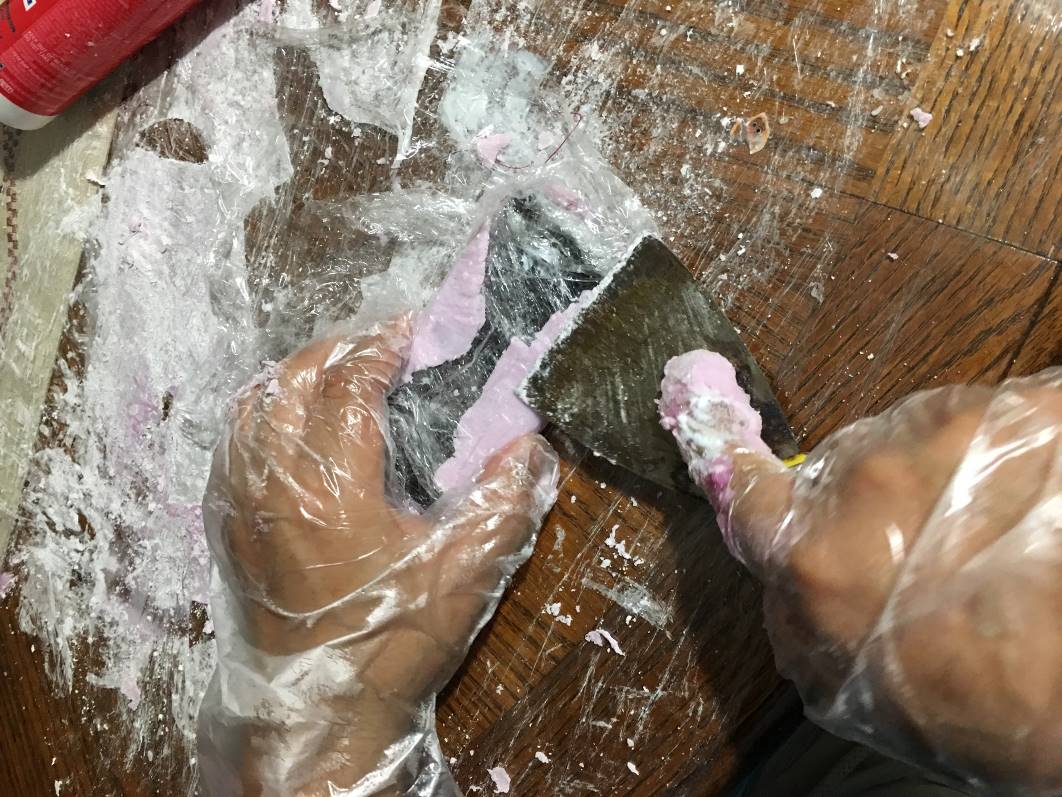 Figure 16: Smoothing the mixture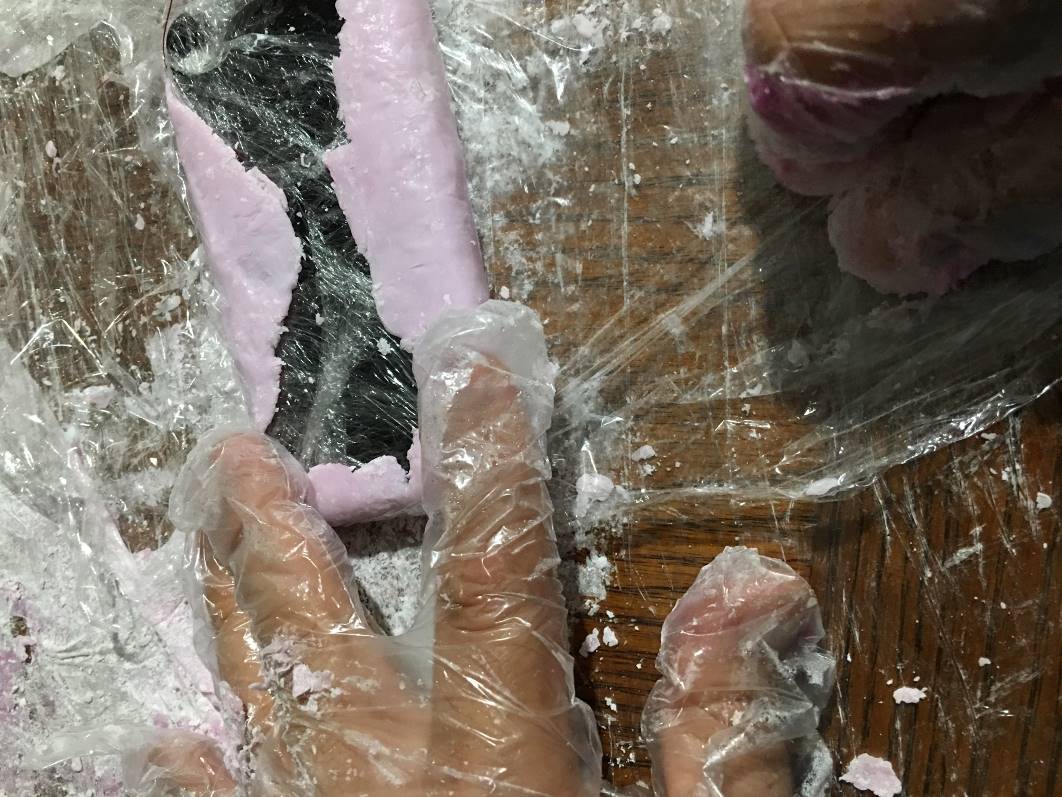 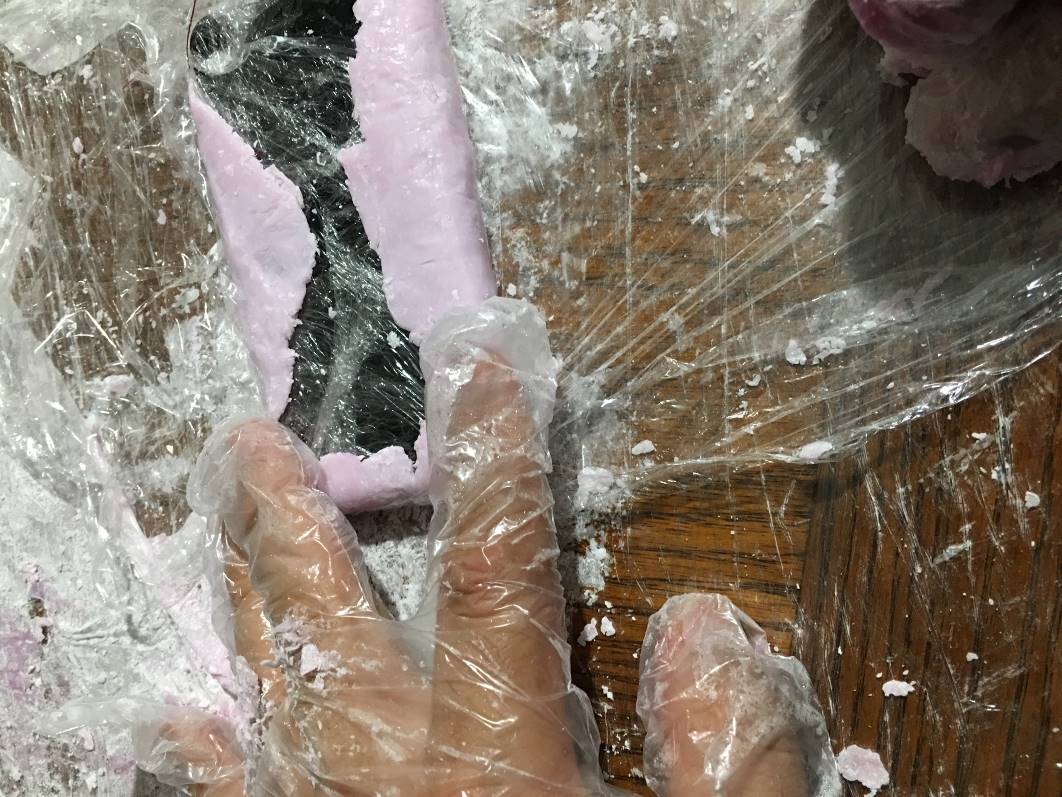 Figure 17: Removing the plastic wrap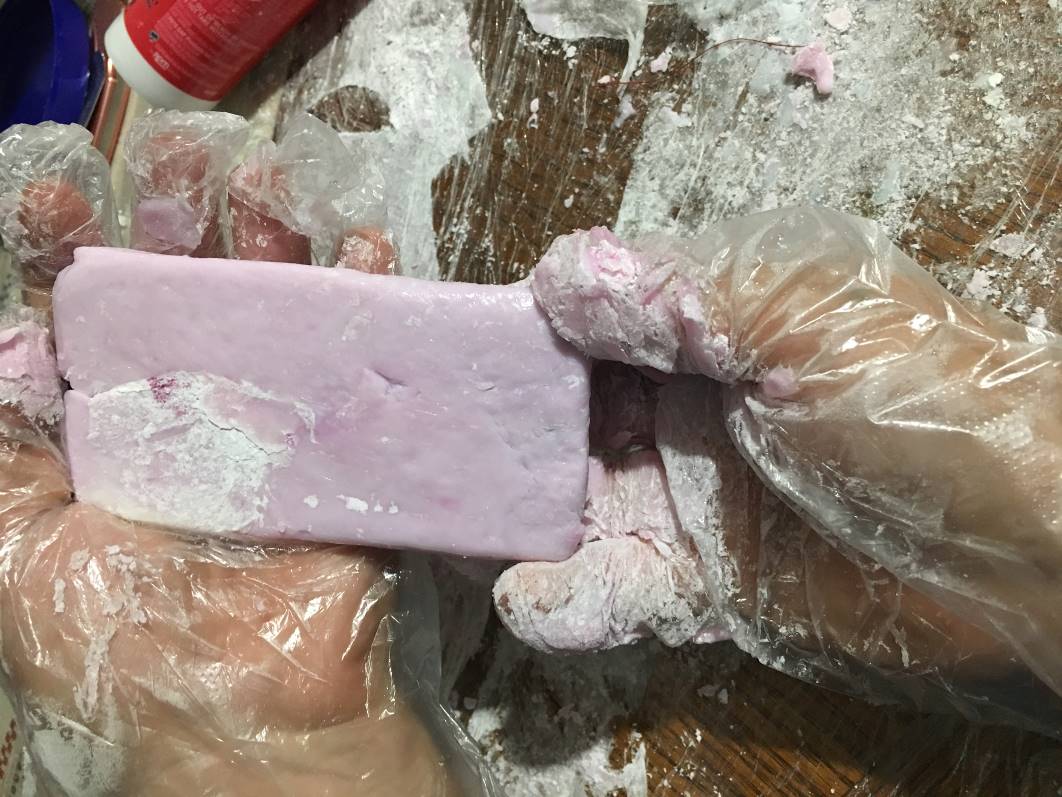 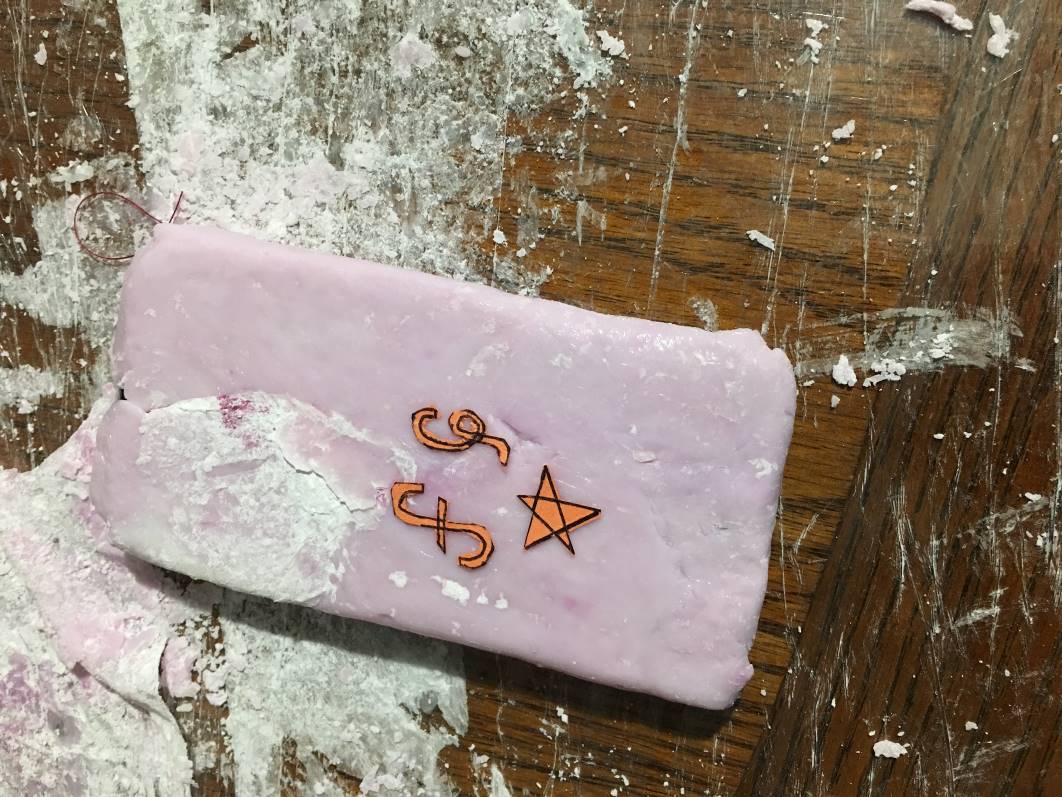 Figure 18: A molded case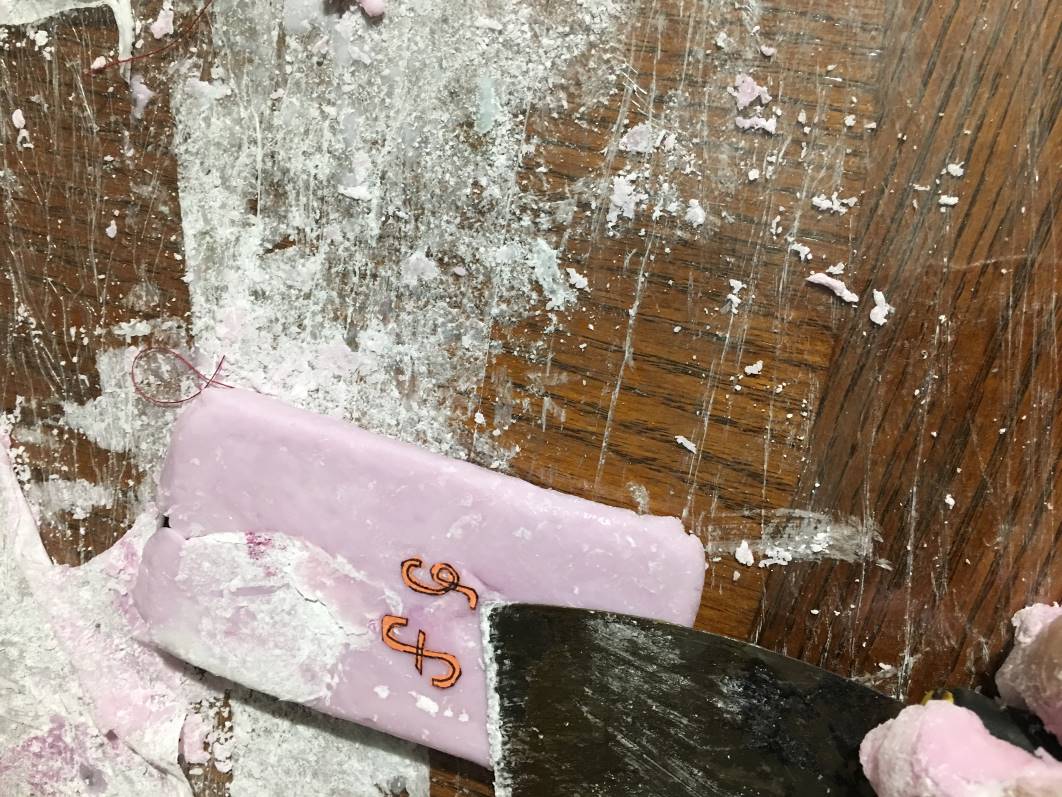 Figure 19: Embedding the logos and finishing touchesNote: post curing photos and sanding not included. 